 LECTURA REFLEXIVA“EL MONO Y LAS LENTEJAS”Cuenta una antigua historia que una vez un hombre iba cargado con un gran saco de lentejas. Caminaba a paso ligero porque necesitaba estar antes del mediodía en el pueblo vecino. Tenía que vender la legumbre al mejor postor, y si se daba prisa y cerraba un buen trato, estaría de vuelta antes del anochecer. Atravesó calles y plazas, dejó atrás la muralla de la ciudad y se adentró en el bosque. Anduvo durante un par de horas y llegó un momento en que se sintió agotado.Como hacía calor y todavía le quedaba un buen trecho por recorrer, decidió pararse a descansar. Se quitó el abrigo, dejó el saco de lentejas en el suelo y se tumbó bajo la sombra de los árboles. Pronto le venció el sueño y sus ronquidos llamaron la atención de un monito que andaba por allí, saltando de rama en rama.El animal, fisgón por naturaleza, sintió curiosidad por ver qué llevaba el hombre en el saco. Dio unos cuantos brincos y se plantó a su lado, procurando no hacer ruido. Con mucho sigilo, tiró de la cuerda que lo ataba y metió la mano.¡Qué suerte! ¡El saco estaba llenito de lentejas! A ese mono en particular le encantaban. Cogió un buen puñado y sin ni siquiera detenerse a cerrar la gran bolsa de cuero, subió al árbol para poder comérselas una a una. Estaba a punto de dar cuenta del rico manjar cuando de repente, una lentejita se le cayó de las manos y rebotando fue a parar al suelo.¡Qué rabia le dio! ¡Con lo que le gustaban, no podía permitir que una se desperdiciara tontamente! Gruñendo, descendió a toda velocidad del árbol para recuperarla.Por las prisas, el atolondrado macaco se enredó las patas en una rama enroscada en espiral e inició una caída que le pareció eterna. Intentó agarrarse como pudo, pero el tortazo fue inevitable. No sólo se dio un buen golpe, sino que todas las lentejas que llevaba en el puño se desparramaron por la hierba y desaparecieron de su vista.Miró a su alrededor, pero el dueño del saco había retomado su camino y ya no estaba.¿Sabéis lo que pensó el monito? Pues que no había merecido la pena arriesgarse por una lenteja. Se dio cuenta de que, por culpa de esa torpeza, ahora tenía más hambre y encima, se había ganado un buen chichón.Moraleja: A veces tenemos cosas seguras, pero, por querer tener más, lo arriesgamos todo y nos quedamos sin nada. Ten siempre en cuenta, como dice el famoso refrán, que la avaricia rompe el saco.  Cristina Rodríguez LombaENTRETENIMIENTO EN CASA“El mejor momento para plantar un árbol era hace 20 años. El segundo mejor momento es AHORA.” #YO ME CUIDO, YO TE CUIDO.      NOMBRE DEL JUEGO: “PIES QUIETOS”MATERIALES: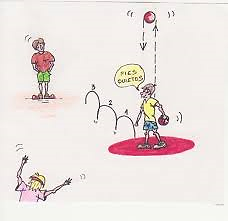  Mucho entusiasmoINSTRUCCIONES:  Se le asigna un número a cada jugador y se ubican en un círculo; un jugador se ubica en el centro y tira una pelota muy alto, mientras grita un número. El jugador del número gritado tomará la pelota mientras el resto se aleja de él. Al coger la pelota grita "PIES QUIETOS" y los demás se quedan quietos. El jugador con la pelota puede dar tres largos pasos de tal manera alcance lo más posible a algún jugador e intentará darle con la pelota (no en la cabeza u otras partes vitales). El jugador puede esquivar, pero no puede mover los pies. Si el jugador es alcanzado debe ir a por la pelota mientras el resto vuelve al círculo. Se le da un punto. Si falla el jugador que lanzó la pelota y el otro gana un punto.Psic. Marlene Apaza Quico                                                                                     Facebook  I.E. “CHAMPAGNAT”  TACNA